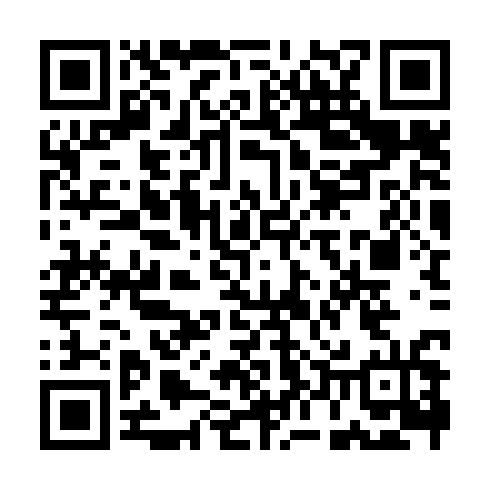 Ramadan times for Sao Jose dos Quatro Marcos, BrazilMon 11 Mar 2024 - Wed 10 Apr 2024High Latitude Method: NonePrayer Calculation Method: Muslim World LeagueAsar Calculation Method: ShafiPrayer times provided by https://www.salahtimes.comDateDayFajrSuhurSunriseDhuhrAsrIftarMaghribIsha11Mon4:434:435:5512:023:226:106:107:1712Tue4:444:445:5512:023:226:096:097:1613Wed4:444:445:5612:023:226:086:087:1614Thu4:444:445:5612:023:226:076:077:1515Fri4:444:445:5612:013:226:076:077:1416Sat4:454:455:5612:013:226:066:067:1317Sun4:454:455:5612:013:226:056:057:1218Mon4:454:455:5612:013:216:046:047:1219Tue4:454:455:5712:003:216:046:047:1120Wed4:454:455:5712:003:216:036:037:1021Thu4:454:455:5712:003:216:026:027:0922Fri4:464:465:5711:593:216:016:017:0923Sat4:464:465:5711:593:206:016:017:0824Sun4:464:465:5711:593:206:006:007:0725Mon4:464:465:5711:583:205:595:597:0626Tue4:464:465:5811:583:205:595:597:0627Wed4:464:465:5811:583:195:585:587:0528Thu4:464:465:5811:583:195:575:577:0429Fri4:474:475:5811:573:195:565:567:0430Sat4:474:475:5811:573:195:565:567:0331Sun4:474:475:5811:573:185:555:557:021Mon4:474:475:5811:563:185:545:547:012Tue4:474:475:5811:563:185:535:537:013Wed4:474:475:5911:563:175:535:537:004Thu4:474:475:5911:553:175:525:526:595Fri4:474:475:5911:553:175:515:516:596Sat4:474:475:5911:553:165:515:516:587Sun4:484:485:5911:553:165:505:506:578Mon4:484:485:5911:543:165:495:496:579Tue4:484:485:5911:543:155:485:486:5610Wed4:484:486:0011:543:155:485:486:55